Name: ____________________________ 	Railroad – Growth of America 		Period: ______
Part One: Railroad Pictures
As you review pictures A-G, explain whether they show a positive or negative impact of the railroad. 
Part Two: Ten Ways the Transcontinental Railroad Changed America
https://www.history.com/news/transcontinental-railroad-changed-america
Click on the associated link and review the specified numbers of the ten ways the Railroad Changed America.  Describe the issues listed below as positive or negative and why. 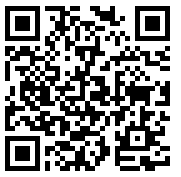 Part Three:  Video - How We Got To Know: Railroad Time Zones 
https://www.youtube.com/watch?v=wBJTLk-wXdw 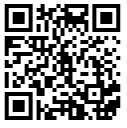 As you watch the video, identify what the problem was in regards to railroads and time as well as explain the solution: Part Four: Transcontinental Railroad and the American West
https://www.youtube.com/watch?v=0CdAzizWiyI&feature=youtu.be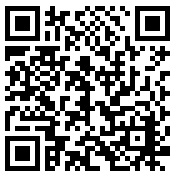 As you watch the video, answer the following questions: Part Five: Tracking Growth in the American West
https://www.nationalgeographic.org/maps/tracking-growth-us/student/ 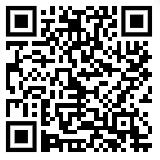 View the map and read the caption associated with the map. Based on this, what are three observations you can make regarding the railroad and American growth? _________________________________________________________________________________________________________________________________________________________________________________________________________PictureShows a Positive or Negative Impact of the Railroad…Because…..(explain reason this was positive or negative)ABCDEFGReasonShows a Positive or Negative Impact….Because…..(explain reason this was positive or negative)2. It made commerce possible on a large scale3. It made travel more affordable4. It changed where Americans lived7. It took a toll on the environment8. It increased racial conflicts10. It instilled national confidenceProblemSolutionBefore the railroad, how long would it take to cross the country by wagon? 
What were the two railroad lines that built the Transcontinental Railroad? Which two immigrant groups primarily worked on the railroad? What impact did the building of this railroad have on Native Americans? What was the Golden Spike and why was it symbolic? 